Профилактика травматизма у детей в период летнего отдыха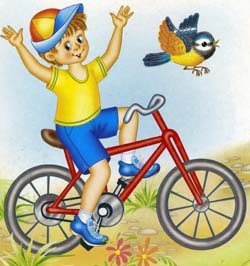 Профилактика детского травматизма, естественно ложится на плечи родителей и учителей. Детский травматизм распространен куда больше, чем травматизм взрослых, и это не удивительно. Дети  очень любознательны, пытаются активно познавать окружающий мир. Но при этом житейских навыков у них еще мало, и они не всегда умеют оценивать опасность ситуации. Поэтому детские травмы, увы, не редкость. Основные правила поведения детей на дороге.На дорогу надо выходить спокойно, сосредоточенно, уверенно, так, чтобы водитель видел тебя. Конечно, соблюдая правила пешехода.Переходить дорогу надо перпендикулярно к оси дороги, а не по диагонали.Если транспортный поток застал тебя на середине дороги, остановись не паникуй. Продолжать переход можно, лишь убедившись в безопасности движения. Маленького ребенка переводить через дорогу только за руку.Пешеходы должны двигаться по тротуару или пешеходным дорожкам, а при их отсутствии по обочинам.При движении по краю проезжай части, пешеходы должны идти навстречу движению транспортных средств.При переходе через дорогу нужно руководствоваться сигналами светофоров, обозначенным пешеходным переходом, а если их нет переходить на перекрестке.При переходе через проезжую часть, следует соблюдать правила; необходимо остановиться на краю дороги, посмотреть налево, затем направо, чтобы выяснить, не приближается ли транспорт с другой стороны.Выйдя из трамвая, автобуса надо пройти на тротуар, а на другую сторону улицы переходить только на перекрестке. Детям до 14 лет нельзя выезжать на велосипеде на проезжую часть.На одежде пешеходов, на рюкзаках должны размещаться светоотражающие элементы. Присутствие светоотражающих элементов на детской одежде может значительно снизить детский травматизм на дорогах.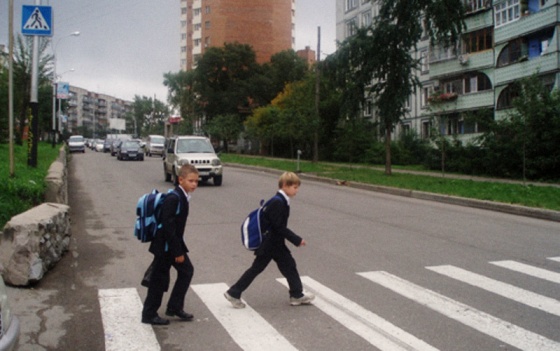 Правила поведение на водеДля купания лучше выбрать места, где чистая вода, ровное песочное дно, небольшая глубина, нет сильного течения и водоворота, нет проезжающего по воде моторного транспорта.Опасно подплывать к идущим пароходам, катерам, вблизи которых возникают различные водовороты, волны, течения.Начинать купаться следует при температуре воздуха от +20*, воды +17, +19* С. Входить в воду надо осторожно, на неглубоком  месте остановиться и окунуться с головой.Опасно заплывать далеко, так как можно не рассчитать своих сил.Не используйте для плаванья, доски, лежаки, бревна, камеры автомашин и т.п..Не заходите в воду при сильных волнах. Попав в сильное течение, не надо плыть против него, иначе можно легко выбиться из сил. Лучше плыть по течению, постепенно приближаясь к берегу. Не находиться на крутых берегах с сыпучим песком, чтобы не быть засыпанным.Никогда не следует подплывать к водоворотам – это самая большая опасность в воде. Водоворот затягивает купающегося на большую глубину и с такой силой,  что даже опытный пловец не всегда в состоянии выплыть.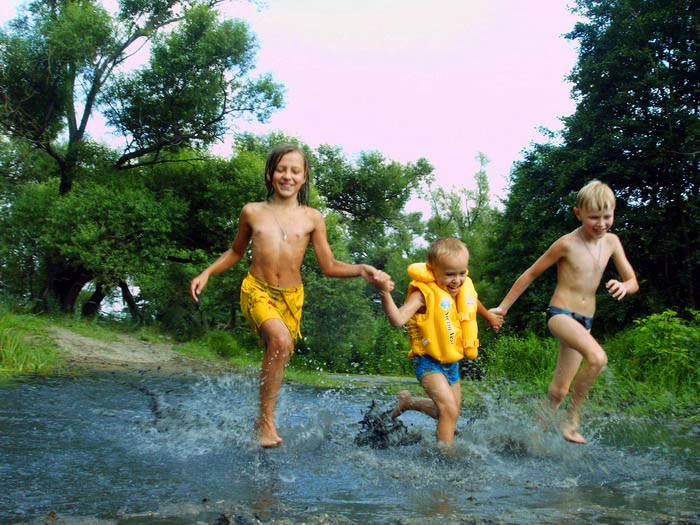 Правила поведение детей на железной дорогеПереходить через пути нужно по мосту или специальным настилам.Не подлезайте под вагоны! Не перелезайте через автосцепки! Не заскакивайте в вагон отходящего поезда.Не выходите из вагона до полной остановки поезда.Не играйте на платформах и путях!Не ходите по путям.Не подходите к рельсам ближе, чем на 5 метров.Не переходите пути, не убедившись в отсутствии поезда противоположного направления.Не катайтесь по платформе на велосипеде, скейтборде и роликах – это опасно для жизни!Приближаясь к железной дороге, снимайте наушники, в них можно не услышать сигналов поезда!Никогда не переходите железнодорожные пути в местах стрелочных переводов. Поскользнувшись, можно застрять в тисках стрелки, которая перемещается непосредственно перед идущим поездом.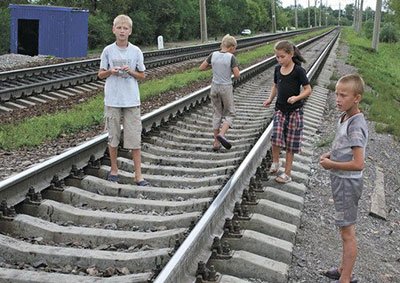 Берегите себя!